Відкриття табірної зміниШвидко спливає час... Ось і завершився ще один навчальний рік... І знову літо. А разом з ним гостинно розпочав свою роботу пришкільний оздоровчий табір "Сонечко".03 червня 2015 року в ЗНЗ І-ІІІ ступенів № 2 ім. М.Горького відбулося відкриття табірної зміни. Загони (їх дев'ять) вишикувалися в шеренги, командири здали рапорти, діти бадьоро проговорили девізи та речівки. Директор школи Вотінцева Л.С. та начальник табору Унтілова О.В. привітали дітей з початком канікул, відкриттям табірної зміни, побажали гарного відпочинку.Традиційно на лінійку було винесено прапор, емблему табору та пов'язано загонові галстуки всіх кольорів веселки.А потім почалося святкове дійство. Концертна програма складалася з віршів про відпочинок, літо, канікули, в які майстерно вмонтувалися гарні пісні.Канікули розпочалися! Гарного всім відпочинку, яскравих вражень, приємних спогадів!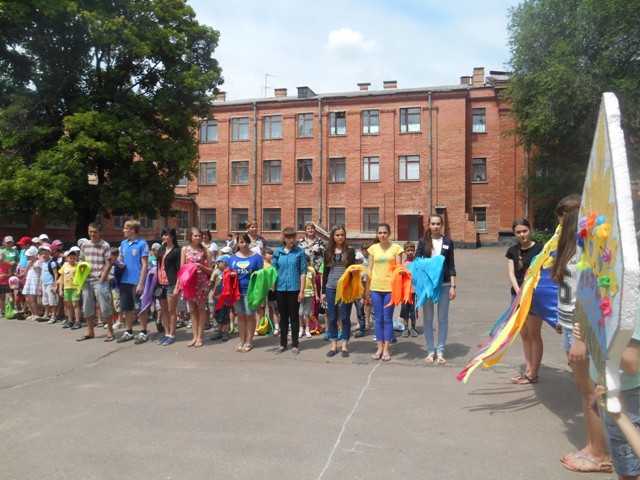 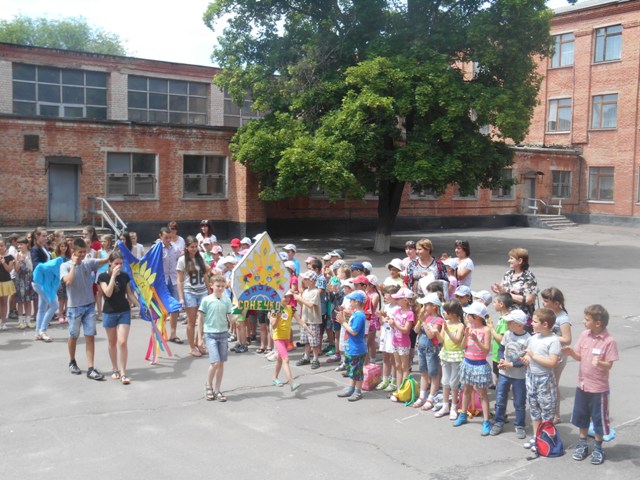 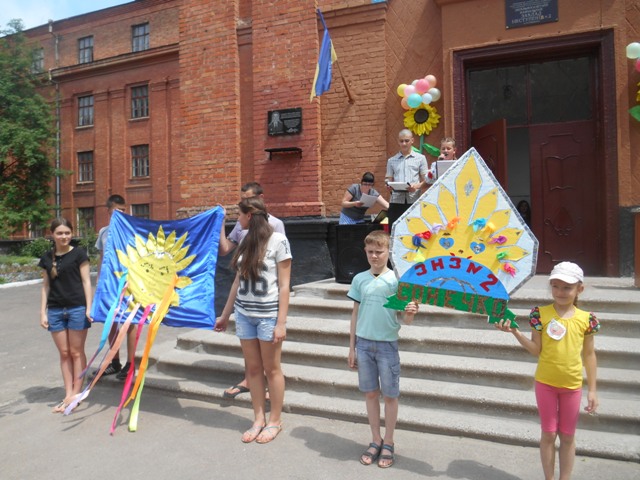 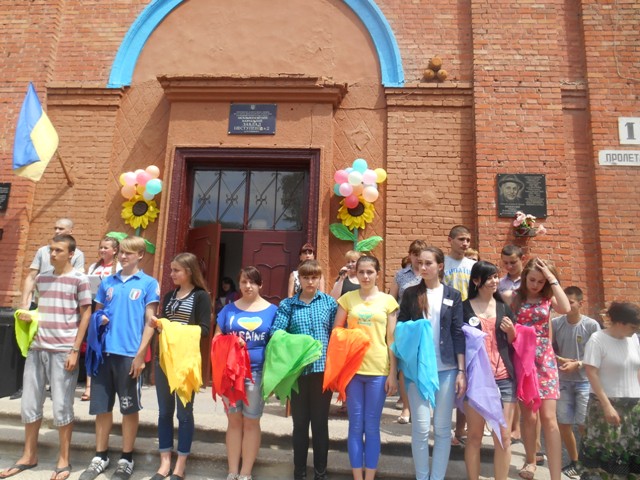 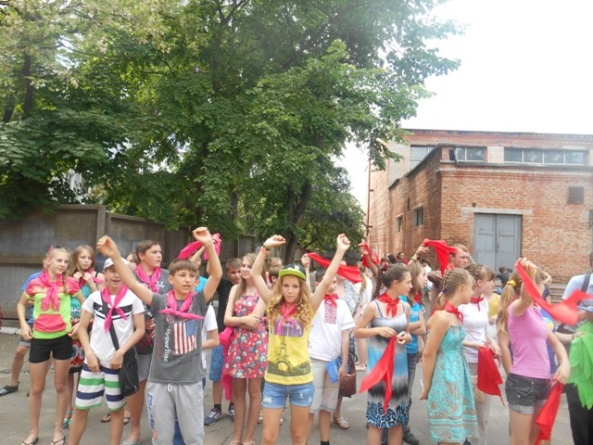 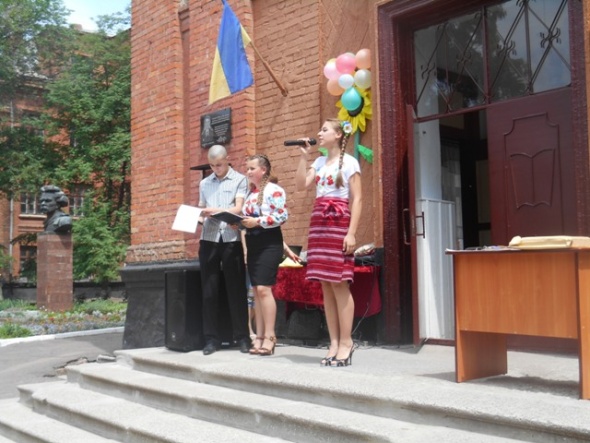 